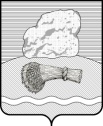 КАЛУЖСКАЯ ОБЛАСТЬДУМИНИЧСКИЙ РАЙОНАДМИНИСТРАЦИЯ   СЕЛЬСКОГО  ПОСЕЛЕНИЯ «СЕЛО МАКЛАКИ»ПОСТАНОВЛЕНИЕ«25» апреля 2024 г.                                                                                                             № 23                                                                                                                                                                                                           О внесении изменений в Муниципальную программу «Благоустройство территории  сельского поселения «Село Маклаки», утвержденную постановлением администрации сельского поселения «Село Маклаки»  от 25.12.2023 г.  №87.В соответствии с Федеральным Законом от 06.10.2003г. №131-ФЗ «Об общих принципах организации местного самоуправления в РФ», законом Калужской области от 28.02.2011г. №12-ФЗ «Об административных правонарушениях в Калужской области», законом Калужской области от 17.06.2010г. №89 «О благоустройстве территории городских и сельских поселений Калужской области», постановлением администрации сельского поселения «Село Маклаки» от 21.10.2013г. №31 «Об утверждении Порядка принятия решений о разработке муниципальных программ сельского поселения «Село Маклаки», их формирования и реализации, и Порядка проведения оценки эффективности реализации муниципальных программ сельского поселения «Село Маклаки», Уставом сельского поселения «Село Маклаки».ПОСТАНОВЛЯЮ:1. Внести  в Постановление администрации сельского поселения «Село Маклаки» от 25.12.2023г. №87 «Об утверждении муниципальной программы «Благоустройство территории сельского поселения «Село Маклаки»» следующие изменения:1.1Внести изменения в п.7 паспорта муниципальной программы «Благоустройство территории сельского поселения «Село Маклаки» «Объемы финансирования муниципальной Программы за счет всех источников финансирования Программы всего»  число «8 259353,00» заменить числом « 6 771303», «2024г.» число «1 778262,00» заменить числом «2 813262,00»1.2 Внести изменений в пункт 7 муниципальной программы «Благоустройство территории сельского поселения «Село Маклаки» «Перечень мероприятий муниципальной программы «Благоустройство территории сельского поселения «Село Маклаки», изложив его в следующей редакции:7. Перечень мероприятий муниципальной программы                  «Благоустройство территории сельского поселения  «Село Маклаки»Постановление вступает в силу   с момента подписания, подлежит обнародованию и размещению  на официальном сайте органов местного самоуправления сельского поселения «Село Маклаки» http:// maklaki.ru. Контроль за исполнением настоящего постановления оставляю за собой.Глава администрации      СП «Село Маклаки»                                                                              Л.И.Карпунина                                                                                                                                                         Nп/п   Наименование мероприятий                  Сроки реализации     
Источники   
финансированияСумма расходов всего (руб)2024202520261Организация и содержание уличного освещения 2023-2026Бюджет сельского поселения1 0310004500003500002310001.1Ремонт уличного освещения2023-2026Бюджет сельского поселения310000150000150000100003Участие в организации по накоплению и транспортированию ТКО2023-2026Бюджет МР «Думиничский район»980003500031500315004Благоустройство территории поселения.2023-2026Бюджет сельского поселения3 9028951 6043861 1745001 124009Расходы на содержание гидротехнических сооружений2023-2026Бюджет сельского поселения1 1450005150004150002150005Организация ритуальных услуг  и содержание мест захоронения2023-2026Бюджет МР «Думиничский район»2166285887678876788766Софинансирование реализации проектов развития общественной инфраструктуры МО основанных на местных инициативах 2023-2026Всего:6Софинансирование реализации проектов развития общественной инфраструктуры МО основанных на местных инициативах 2023-2026Средства жителей6Софинансирование реализации проектов развития общественной инфраструктуры МО основанных на местных инициативах 2023-2026Бюджет поселения6Софинансирование реализации проектов развития общественной инфраструктуры МО основанных на местных инициативах 2023-2026Бюджет МР «Думиничский район»6Софинансирование реализации проектов развития общественной инфраструктуры МО основанных на местных инициативах 2023-2026Бюджет Калужской области 7Реализация мероприятий в области кадастровых работ за исключением комплексных кадастровых работ2023-2026Всего:7Реализация мероприятий в области кадастровых работ за исключением комплексных кадастровых работ2023-2026Бюджет МР «Думиничский район»7Реализация мероприятий в области кадастровых работ за исключением комплексных кадастровых работ2023-2026Средства бюджета Калужской области9Выполнение кадастровых работ по внесению изменений в документы территориального планирования и градостроительного зонирования 2023-2026Бюджет МР «Думиничский район»67780,00,067789Выполнение кадастровых работ по внесению изменений в документы территориального планирования и градостроительного зонирования 2023-2026Средства бюджета Калужской области 610020,00,0610029Выполнение кадастровых работ по внесению изменений в документы территориального планирования и градостроительного зонирования 2023-2026всего677800,00,067780Итого по программе:6 771303281326221998761 758165